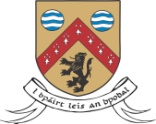 Laois County Council Comhairle Chontae LaoiseFOIRM ÉILIMH AR ÍOCAÍOCHT:Oibreacha feabhsúcháin ar sholáthar uisce príobháideach nuair nach gcomhlíonann an soláthar uisce reatha, i dtuairim an údaráis tithíochta, na Rialacháin Uisce Óil nó nuair nach leor an méid a sholáthraítear chun freastal ar riachtanais tí an teaghlaigh agus nuair nach bhfuil an teach ceangailte le, nó nach féidir an teach a cheangal le Scéim Uisce de chuid Uisce Éireann nó le Grúpscéim Uisce Phríobháideach go réasúnta. Léigh na nótaí eolais, le do thoil, sula líonann tú an fhoirm éilimh.Caithfear gach ceist ar an bhfoirm a fhreagairt agus, sa chás go sonraítear, caithfear cáipéisí tacaíochta a sholáthar.  Ní phróiseálfar foirmeacha neamhiomlána nó na foirmeacha siúd nach ngabhann na cáipéisí cuí leo.  NÍOR CHEART go mbeadh tús curtha le hobair sula dtugann an t-údarás tithíochta nó a ionadaí cuairt.  Má cuireadh tús le hobair roimh an dáta sin, ní dhéanfar breithniú ar d’éileamh.Déanann údaráis tithíochta an scéim deontais a riar. Is faoin údarás tithíochta ábhartha atá sé plé le gach ceist a bhaineann le hoibriú laethúil na scéime deontais, iarratais agus íocaíochtaí san áireamh. Ba cheart aon fhiosrúcháin faoin deontas a dhéanamh le hOifigeach Idirchaidrimh Chlár Uisce Tuaithe an údaráis tithíochta ábhartha.Sonraí faoin IarratasóirSonraí faoin IarratasóirAinm an iarratasóra: Seoladh (láthair an SUP a suiteáladh nó a feabhsaíodh):ÉIRCHÓD (riachtanach):Uimhir ghutháin i rith an lae:Cur síos ginearálta ar agus costas na n-oibreacha faoinar tugadh (caithfear fálta(i)s m(h)iondealaithe a sholáthar do na hoibreacha go léir a críochnaíodh)Cur síos ginearálta ar agus costas na n-oibreacha faoinar tugadh (caithfear fálta(i)s m(h)iondealaithe a sholáthar do na hoibreacha go léir a críochnaíodh)Sonraí an Chonraitheora/na gConraitheoirí (caithfear cóip den Deimhniú Imréitigh Cánach do gach conraitheoir a sholáthar, más éagsúil é ón gconraitheoir a liostaítear ar an bhfoirm iarratais)Sonraí an Chonraitheora/na gConraitheoirí (caithfear cóip den Deimhniú Imréitigh Cánach do gach conraitheoir a sholáthar, más éagsúil é ón gconraitheoir a liostaítear ar an bhfoirm iarratais)Conraitheoir 1Conraitheoir 2 (más infheidhme)Ainm an Chonraitheora:Ainm an Chonraitheora: Seoladh an Chonraitheora:ÉIRCHÓD:Seoladh an Chonraitheora: ÉIRCHÓD:DearbhúDearbhúDearbhaím go bhfuil an t-eolas a sholáthair mé ar an bhfoirm éilimh seo, agus sa cháipéisíocht go léir eile a sholáthair mé chun tacú leis an éileamh seo, ceart agus fíor.Tuigim gur féidir an t-éileamh seo ar íocaíocht a chur ar ceal má sholáthraím aon eolas bréagach nó míthreorach nó aon cháipéisíocht tacaíochta neamhbhailí.  Síniú an éilitheora:Dáta:                                Dearbhaím go bhfuil an t-eolas a sholáthair mé ar an bhfoirm éilimh seo, agus sa cháipéisíocht go léir eile a sholáthair mé chun tacú leis an éileamh seo, ceart agus fíor.Tuigim gur féidir an t-éileamh seo ar íocaíocht a chur ar ceal má sholáthraím aon eolas bréagach nó míthreorach nó aon cháipéisíocht tacaíochta neamhbhailí.  Síniú an éilitheora:Dáta:                                